ПЛАН – КОНСПЕКТ УРОКА ПО ФУТБОЛУТема:  «Удар по мячу подъёмом. Жонглирование мячом. Игра в мини-футбол»Цель: Развитие интереса к спортивным играм и универсальных способностей посредством двигательного и коммуникативного опыта обучающихся в спортивно-игровой деятельности.Задачи:1) Закрепить технику удара по мячу подъёмом,2) Ознакомление с комплексом ОРУ для футболистов,3) Обучение жонглированию мячами,4) Воспитание внимательности, дисциплинированности,5) Формирование индивидуальной технико-тактической подготовки.Учитель: Чувакин Виктор ОлеговичДата проведения: 1.10.18г Время проведения: 10:30 – 11:10Место проведения: спортивный зал школыТип урока: обучающий.Метод проведения: индивидуальный, поточный, фронтальный.Инвентарь: свисток, стойки, футбольные мячи, секундомер, манишки, фишки, конусы.Части урокаСредстваДозировкаМетодические приёмы организации обучения и воспитания1.ПОДГОТОВИТЕЛЬНАЯ ЧАСТЬ15 мин.1.1. Построение, сообщение задач урока2 минПостроение в шеренгу по одному. Лопатки сведены, смотреть вперёд; обратить внимание на наличие спортивной формы, спортивной обуви; выявление больных и освобождённых1.2. Ходьба с заданием:а) 1-4 - на носках, руки за спину.5-8 - на пятках, руки за головуб) 1 – выпад правой, поворот на право.2 - выпад левой, поворот на лево.1мин.«Налево в обход шагом МАРШ!»Дистанция – 2 м. под счет.Шаги короткие. Держать осанку. Руками балансировать равновесие.Руки в стороны. При выполнении поворота посмотреть на руку, движущуюся назад. Счет медленный. Держать равновесие.1.3. Движение бегома) бег с высоким подниманием бедраб) с захлёстыванием голенив) прямые ноги вперёд, назад, через стороны.г) скрестный шаг правым боком, левым.2мин.Для перехода на бег подать команду «Бегом МАРШ!»С подниманием бедра вперёд, голень вертикальна, носок отогнут. Руки на пояс.1.4. Движение шагомУпр. на восстановление дыхания.3-4 раза.Для перехода с бега на движение шагом подать команду: « Шагом – МАРШ!». Задать темп подсчётомРуки через стороны вверх, опустили.1.5. Перестроение из колонны по одному в колонну по три поворотом в движении.30”«В колонну по три интервал и дистанция два шага налево – МАРШ!»1.6. Комплекс ОРУ на месте.6.1. И.п. – О.С.1-наклон головы вперёд2-вправо3-назад4-влево6.2. И.п. – О.С.1- поднять правое плечо2- левое3- опустить правое плечо4- И.п.6.3. И.п.- ноги врозь руки к плечам1-4 круговые движения вперёд;5-8 круговые движения назад;6.4. И.п. – ноги врозь  руки на пояс;1 -  наклон  вправо, 2 -влево,3 -вперёд, 4 – и.п.;6.5. И.п. - ноги врозь; руки вперёд-встороны;1 – мах правой  ногой достать левую руку; 2 – и.п. 3- мах левой ногой достать правую руку;4 – и. п.5) И.п. ноги врозь; 1 – наклон вперёд к правой ноге; 2 – и.п.3 – наклон вперёд к левой ноге;4 – и. п.6) И.п.  о.с. 1 – упор-присев,2 – упор-лежа, 3-4 - отжаться,5 – упор-присев, 6 - И.п.7) И.п. – руки на пояс. прыжки  на месте; 1-4 – на правой ноге; 5-8 – на левой ноге.8) Ходьба на месте с восстановлением дыхания8 мин3 раза3 раза2-4 раза4-5 раз4-5 раз5 раз5 раз4 раза30”Упр. выполняется медленноСпина прямая, плечи развёрнутыРуки прямыеСледить  за осанкойСледить, чтобы ноги в коленях не сгибали Стараться колени не сгибать, руками достать пол Спину держать прямо, пятки от пола не отрывать При отжимании туловище прямоеВыпрыгивать максимально вверх2.ОСНОВНАЯ ЧАСТЬ25 МИН2.1.  Передача мяча в движении (вперёд-назад)2.  Жонглирование мячом.3.  Передача мяча в парах4.  Передачи в тройках5.  Удары по воротам5. Эстафета:1. ведение мяча по прямой вокруг стойки и обратно.2.ведение мяча с обводом 3 стоек.6. ведение мяча с обводом 3 стоек, передача мяча нападающему, удар по воротам (ранее изученными способами).7. учебно-тренировочная игра в футбол3 мин.3 мин.3 мин.3 мин.5 мин8 мин.10 мин.В парах (1 мяч на 2 человека. Расстояние между игроками 10 м.)В парах (внешним, внутренним, прямым подъёмом)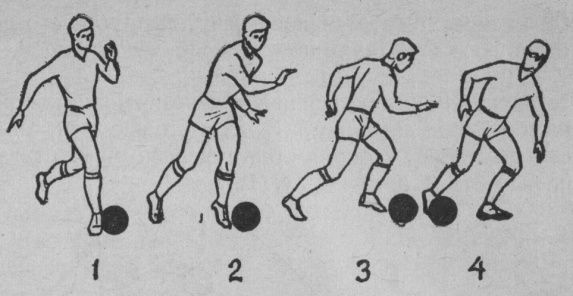 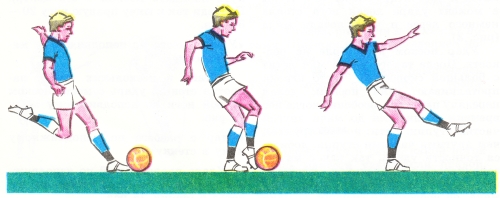 В парах: головой, ногами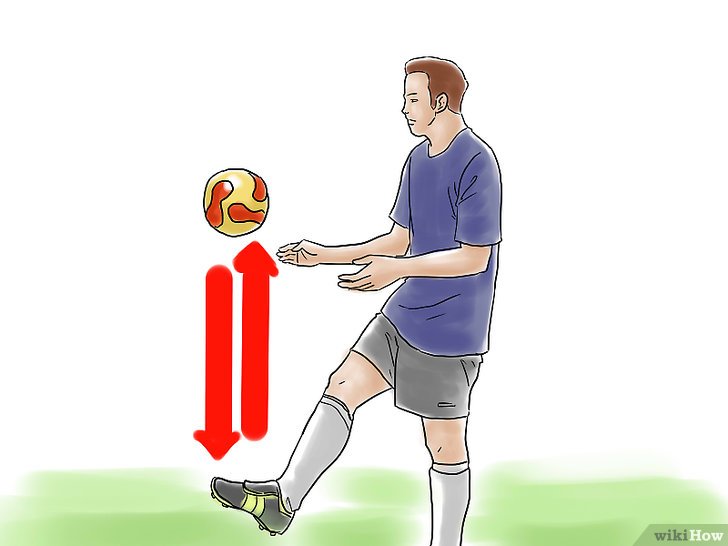 Избегайте жонглировать мячом доминирующей ногой в течение длительного времени. Важно тренировать обе ноги.Не напрягайтесь. Будьте расслабленными.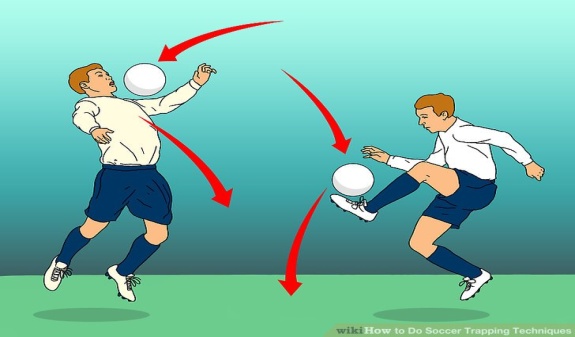 Передачи мяча — это нити, связывающие действия футболистов в единую картину игры, объединяющие игроков в команду. Они во многом определяют темп игры, составляют суть комбинационной игры, позволяют беспрепятственно преодолевать значительные расстояния и решать задачи как наступательного, так и оборонительного характера.Бедро, грудь, голова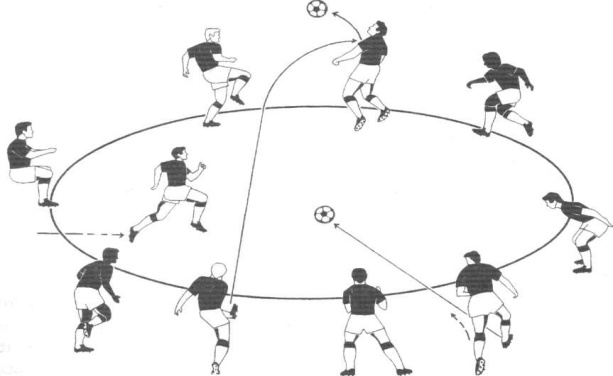 ТреугольникИгрок №1 передаёт мяч игроку №2 и бежит на его место. Игрок №2 передаёт мяч игроку №3 и бежит на его место. Игрок №3 бьёт по воротам и бежит на место игрока.3.ЗАКЛЮЧИТЕЛЬНАЯ ЧАСТЬ4 МИН3.1.  Медленный бег в чередовании с ходьбой, упражнения на дыхание и внимание.2. Ходьба с дыхательными упражнениями.  3.Подведение итогов урока.Домашнее задание.Организованный уход.Выполнять под счет. Дыхание глубокое, темп средний.Отжимание, выполнение утренней гимнастики. Жонглирование мячом, отработать технику удара по мячу подъемом.